Publicado en  el 22/09/2016 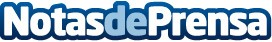 El informe de la Fundación de las Cajas de Ahorro prevé desaceleración y una deuda del 100% del PIB para 2020"Para 2017 el agotamiento de los factores externos que han contribuido a mejorar la economía española como la bajada de impuestos del Gobierno, la caída del precio de los productos energéticos o la caída de los tipos de interés, no podrán sostener el ritmo de crecimiento"Datos de contacto:Nota de prensa publicada en: https://www.notasdeprensa.es/el-informe-de-la-fundacion-de-las-cajas-de Categorias: Finanzas http://www.notasdeprensa.es